Część IPROJEKTY OCENIONE POZYTYWNIE REKOMENDOWANE DO PODDANIA POD GŁOSOWANIEPULA OGÓLNOWOJEWÓDZKAPODREGION OSTROŁĘCKIPODREGION SIEDLECKIPODREGION RADOMSKIPODREGION ŻYRARDOWSKIPODREGION PŁOCKIPODREGION CIECHANOWSKIPODREGION WARSZAWSKI ZACHODNIPODREGION WARSZAWSKI WSCHODNI MIASTO STOŁECZNE WARSZAWACzęść IIPROJEKTY OCENIONE NEGATYWNIEPULA OGÓLNOWOJEWÓDZKAPODREGION OSTROŁĘCKIPODREGION SIEDLECKIPODREGION RADOMSKIPODREGION ŻYRARDOWSKIPODREGION PŁOCKIPODREGION CIECHANOWSKIPODREGION WARSZAWSKI ZACHODNIPODREGION WARSZAWSKI WSCHODNI MIASTO STOŁECZNE WARSZAWACzęść IIIPROJEKTY OCENIONE NEGATYWNIE NA ETAPIE OCENY FORMALNEJ 
(nie uzupełnione lub nie poprawione w terminie)NR PROJEKTUTYTUŁ PROJEKTU2Pomiary promieniotwórczego gazu radonu w przedszkolach57Doposażenie szpitala w dwa ambulanse transportowe64Cztery Pory Roku - Park Sensoryczny w Gołotczyźnie80Poprawa w zakresie wykrywalności wrodzonych wad serca u noworodków - 
program badań przesiewowych i wczesnej diagnostyki wad serca u noworodków92VeloMazovia - Wschód - rowerowy szlak wschodniego Mazowsza93Przezczaszkowa Stymulacja Magnetyczna w Szpitalu w Tworkach112„Stocer dla dzieci” - aktywna strefa naukowo – sportowa113Atak rakietowy132Ścieżka edukacyjno-rekreacyjna na terenie Szpitala w Dziekanowie Leśnym140Spotkania rozwijające z ekonomistami i ludźmi sukcesu151Letnie potańcówki na dechach na Młocinach152Drugie życie mazowieckiej deszczówki169Drogi dla rowerów i pieszych - droga wojewódzka 719 między Brwinowem a  Milanówkiem 
i 802 w okolicach Mińska Mazowieckiego170Drogi dla rowerów i pieszych w Józefowie (na wiadukcie) i w okolicy Siedlec oraz uzupełnienie szpalerów drzew wzdłuż drogi nr 698198Rewitalizacja i modernizacja terenu wokół szpitala w Tworkach213Utworzenie bezpiecznych przejść dla pieszych w Łosicach i Podkowie Leśnej245SERCE NAKRĘTKA - zakręcone NAKRĘCONE serce - zbieramy nakrętki na cele charytatywne! WOJEWÓDZTWO!256Zakup sprzętu służącego obiektywnej diagnostyce nagłego zaniewidzenia i zapobiegania ślepocie257Zakup sprzętu do diagnostyki przyczyn i leczenia zespołu suchego oka258Zakup sprzętu do diagnostyki osób ze schorzeniami rogówki i zapobieganie ślepocie259Zakup zestawu do zabezpieczenia ostrodyżurowego i pooperacyjnego pacjentów okulistycznych261In-vitro dla Mazowsza267Wsparcie diagnostyki chorób serca poprzez zakup ultrasonografu kardiologicznego276Mogę więcej - warsztaty edukacyjno-artystyczne dla dzieci i dorosłych280Wojewódzki Festiwal Zespołów Rockowych im. Andrzeja Siewierskiego - „Rock na zamku”307Budowa stref pacjentów i rodziców w Mazowieckim Centrum Neuropsychiatrii Sp. z o.o.NR PROJEKTUTYTUŁ PROJEKTU55Zaprojektowanie i wykonanie rewitalizacji otoczenia "Fortów Bema" w Ostrołęce97Zakup ambulansów ratunkowych dla Meditrans Ostrołęka115Kurs maturalny dla wychowanków Bursy Regionalnej w Ostrołęce165Stworzenie przestrzeni edukacyjno-rekreacyjnej na terenie Centrum Kształcenia Ustawicznego 
im. Jana Kochanowskiego w Wyszkowie235Remont i wyposażenie kuchni wraz z zapleczem w Bursie Regionalnej w Ostrołęce268Tężnia solankowa z miejscem do wypoczynku273Rozbudowanie tradycji regionalnych, wzbogacenie o aspekty historyczne z elementami tańca285Podróż Przez Gwiazdy313Rozwój turystyki województwa mazowieckiego poprzez zwiększenie dostępności do zasobów dziedzictwa kulturowego - budowa parkingu oraz infrastruktury sportowo-rekreacyjnej 
przy Fortach Bema (Mauzoleum Bitwy pod Ostrołęką)314Poprawa bezpieczeństwa, w szczególności niechronionych uczestników ruchu drogowego, 
na DW544 i DW626 poprzez doświetlenie miejsc niebezpiecznych, ustawienie oznakowania aktywnego oraz wykonanie ciągów pieszychNR PROJEKTUTYTUŁ PROJEKTU137Zagospodarowanie części parkowej przy stawie w Muzeum Ziemiaństwa w Dąbrowie 
oraz nasadzenia drzew przydrożnych w okolicy189Zakup karetki bariatrycznej dla regionu siedleckiego215Stara Szopa253Działajmy wspólnie dla zdrowia288Bezpłatne autobusy w weekendy z Siedlec i Łosic do Muzeum w Dąbrowie297Subiektywny przewodnik po północno-wschodnim Mazowszu299Widoczni - bezpieczni. Oświetlenie przejść dla pieszych w ciągu drogi wojewódzkiej nr 803 
na zmodernizowanym odcinku Siedlce-Skórzec300Poprawa bezpieczeństwa w ruchu drogowym poprzez podniesienie umiejętności kierowania pojazdami młodych i starszych kierowców we wspólnych ćwiczeniach305Podniesienie umiejętności kierowania pojazdami kierowców w wieku 25-54 lat w ramach ćwiczeń 
na torze doskonalenia techniki jazdyNR PROJEKTUTYTUŁ PROJEKTU125Modernizacja chodnika przy ulicy Piłsudskiego w Pionkach147"Na musicalovo" – młodzieżowe warsztaty artystyczno-multimedialne, 
których efektem będzie realizacja filmu muzycznego157"Elektroradiologia na czasie" - doposażenie w nowoczesny sprzęt pracowni rentgenografii 
w Centrum Kształcenia Zawodowego i Ustawicznego w Radomiu204Profilaktyka próchnicy zębów u dzieci w wieku przedszkolnym 3-5 lat295Postaw na prawidłowy rozwój najmłodszych mieszkańców Naszego Regionu308Szkolenie profilaktyczne kierowców w wieku 25 - 59 lat w zakresie doskonalenia techniki jazdy309Pielęgnowanie wartości kulturalnych Województwa Mazowieckiego poprzez wsparcie działań Orkiestry Dętej312Muzealny mini-ogród botaniczny - jako miejsce odpoczynku, spotkań, wydarzeń i edukacjiNR PROJEKTUTYTUŁ PROJEKTU60Bezpieczni - doświetleni na 728'ce199Pysznie, zdrowo, kolorowo – warsztaty edukacyjne zdrowego odżywiania dla dzieciNR PROJEKTUTYTUŁ PROJEKTU25Konserwacja Sztandaru Szkoły Powszechnej nr 2 w Sierpcu z 1929 r.33Zakup ambulansu sanitarnego dla Szpitala Psychiatrycznego w Gostyninie45Modernizacja wejścia głównego wraz z holem i klatką schodową gmachu głównego 
Wojewódzkiego Szpitala Zespolonego w Płocku73Budowa aktywnych przejść dla pieszych w m. Staroźreby (gm. Staroźreby) 
w pasie drogi wojewódzkiej nr 56776Wybudowanie miejsc parkingowych dla pacjentów wraz z utwardzeniem drogi wjazdowej 
z ciągiem pieszym na nieruchomości w Płocku przy ul. Strzeleckiej 398Zalesiański park aktywności i rekreacji134Zrozumieć świat przez doświadczenia162Bezpiecznie po Mazowszu - Region Płocki163100-etka Lema!! Regionalny Festyn naukowo-literackiNR PROJEKTUTYTUŁ PROJEKTU6Budowa zatoczek autobusowych w miejscowości Gładczyn w ciągu drogi wojewódzkiej 61820Interaktywna bilioteka56"BEZPIECZNE ZEBRY", czyli doświetlenie przejść dla pieszych na DW615 i DW617 na terenie Ciechanowa99Modernizacja infrastruktury zewnętrznej Specjalistycznego Szpitala Wojewódzkiego w Ciechanowie - budowa miejsc postojowych117Poprawa bezpieczeństwa mieszkańców województwa mazowieckiego poprzez budowę chodnika w miejscowości Nowe Naruszewo, wzdłuż drogi wojewódzkiej nr 571120Doświetlone i aktywne przejścia dla pieszych w Ciechanowie236Edukacja fundamentem dbałości o bezpieczeństwo publiczne – doskonalenie techniki jazdy 
dla osób od 18 roku życiaNR PROJEKTUTYTUŁ PROJEKTU84#Lasnów czyli Puszcza Kampinoska85Harcerskie rondo – zagospodarowanie terenu wokół ronda Ignacego Kozielewskiego, 
współtwórcy polskiego harcerstwa i słów hymnu „Wszystko, co nasze”110Zakup nowości wydawniczych do Biblioteki Publicznej Gminy Stare Babice143Kino „w wyjątkowych okolicznościach przyrody” czyli pod chmurką183Drzewa miododajne - Piaseczno ul. Okulickiego trasa 721211Doświetlenie przejść dla pieszych na drogach wojewódzkich w gminie Grodzisk Mazowiecki223Poprawa bezpieczeństwa na drodze wojewódzkiej nr 630 na terenie Gminy Nowy Dwór Mazowiecki231Wielofunkcyjne boisko sportowe dla mieszkańców powiatu pruszkowskiego239Drzewa miododajne - Piaseczno, Zalesie Dolne, Gołków i Jazgarzew trasa 722240Drzewa miododajne - Piaseczno w granicach miasta wzdłuż dróg i terenów publicznych242Ścieżki rowerowe w Piasecznie - trasa 721 Okulickiego272I Gala Disco Polo Piaseczno 2021294Aktywne przejścia dla pieszych DW 580 (Gmina Leszno)NR PROJEKTUTYTUŁ PROJEKTU17Poznajemy Mazowsze - cykl wycieczek po Mazowszu59Muzyczna scena Otwocka i Wołomina104Żywność Tradycyjna - Zrób to Sam166Mazowiecki Tryptyk Teatralny. Nasza przeszłość, teraźniejszość i przyszłość.180W zdrowym ciele zdrowy duch wśród Mieszkańców Powiatu Legionowskiego181Budowa bezpiecznych przejść dla pieszych w ul. Legionowej w Markach 
i Strużańskiej w Stanisławowie Pierwszym (droga wojewódzka 632)188Zakup karetki pogotowia dla mieszkańców powiatu mińskiego i okolic194Budowa sygnalizacji świetlnej wzbudzanej na drodze wojewódzkiej 634 i 635 (3 sztuki)
oraz oświetlenie przejść dla pieszych w ulicy Legionów (dw 628)208Jesteśmy RAZEM w Gminach Powiatu Legionowskiego214Tężnia solna w Parku Krajobrazowym w Rudce225„Drzewa - Zielona Tarcza Mazowsza” Promocja Społecznej odpowiedzialności ekologicznej249Przebudowa przejść dla pieszych przez drogi wojewódzkie na terenie Gminy Nieporęt, powiat Legionowski - Bezpieczne przejścia dla pieszych250Karczewski Festiwal Teatrów dla Dzieci260Budowa i naprawa boiska piłkarskiego na terenie ORUiPD w Otwocku275Rzeźby Natury - zwierzęta leśne na terenie ORUiPD w Otwocku286Budowa ogrodów terapeutycznych - sztuka natury w ORUiPD w Otwocku287Ekologiczny Ogród MarzeńNR PROJEKTUTYTUŁ PROJEKTU37Organizacja wydarzeń kulturalnych i edukacyjnych w rembertowskiej bibliotece82Program wspierania i promowania karmienia piersią noworodków donoszonych i przedwcześnie urodzonych w Mazowieckim Szpitalu Bródnowskim155STEAMobil. Laboratorium na kółkach168Nasadzenia drzew w Warszawie228Festiwal Historii Służewca - 4 Strony Mazowsza246SERCE NAKRĘTKA - zakręcone NAKRĘCONE serce - zbieramy nakrętki na cele charytatywne! Warszawa!277Kieruj się na bezpieczeństwo282Mentor bezpiecznej jazdyNR PROJEKTUTYTUŁ PROJEKTU9Mierniki jakości powietrza dla całego Województwa Mazowieckiego49PĘDZĄ Z POMOCĄ ! - zakup dwóch specjalistycznych karetek dla Radomia71Ścieżka pieszo-rowerowa przy drodze wojewódzkiej 265111Budowa boiska wielofunkcyjnego119Centrum Kultury i Wypoczynku Małkini Górnej121Rzetelny pomiar szkodliwości promieniowania elektromagnetycznego124"Czyste powietrze 2" - czyli pomiar rzeczywisty z dedykowanych urządzeń meteorologicznych139Sala Doświadczania Świata Snoezelen154Rozwój i modernizacja lokalnej infrastruktury turystycznej - 
Uruchomienie na Mazowszu hostelu dla Polaków ze wschodu171Zielona aleja wojewódzka nr 637 - szpalery drzew oraz ciągi pieszo-rowerowe wzdłuż drogi 698177Butelkomaty na Mazowszu179Pszczele pasieki - Ratujmy gatunek zagrożony wyginięciem187Bezpieczny ratownik - Zakup urządzeń gaśniczo-tnących dla jednostek OSP201Budowa chodnika w ciągu drogi wojewódzkiej Nr 805 w miejscowości Wilchta205Porady i dyżury dietetyka w placówce Attis przy ulicy Górczewskiej210Mazowiecki Test Kości219MAZOWIECKA AKADEMIA SIATKÓWKI – wsparcie szkółek, stowarzyszeń, akademii 
oraz klubów sportowych propagujących piłkę siatkową222Zakup środków ochrony indywidualnej dla strażaków z OSP Grójec248Płock Game Arena251Spotkania szkolne z cyklu "Łączy Na Sport Nie Narkotyki"274Przebudowa drogi wojewódzkiej nr 733, w miejscowości Skaryszew, ul. Partyzantów 
polegająca na budowie chodnika o długości 1000 metrów301Budowa kładki pieszo-rowerowej (mostu) w ciągu pieszo-rowerowym (ścieżka rowerowa) Jedlińsk-Wsola na drodze wojewódzkiej - dawnej drodze krajowej nr 7NR PROJEKTUTYTUŁ PROJEKTU16Oświetlenie ciągu pieszo - rowerowego wzdłuż DW 627 na odcinku Małkinia Górna - Treblinka61Bezpieczna droga 67268Etno Dream69 „pro-EKO-logiczna Czarnia”- Zakup pojemników na odpady komunalne gromadzone w sposób selektywny114Nowe życie dla starej szkoły116Kańkowo - rekreacyjnie i na sportowo118Budowa chodnika w ciągu drogi wojewódzkiej nr 694 w miejscowości Nur156Chodnik wzdłuż drogi wojewódzkiej 627 i 677 w Ostrowi Maz. oraz bezpłatne autobusy z Ostrowi
 i Broku do stacji w Małkini na pociągi KM i Intercity263Uwolnić Dźwięki - Stowarzyszenie Miejskiej Orkiestry Dętej w Makowie Mazowieckim290Boisko do gry w teqballNR PROJEKTUTYTUŁ PROJEKTU38Bezdomny zadbaj o swoje płuca65Holistyczna pomoc uliczna dla bezdomnych70Stanowisko - Asystent dla imigranta107Bezpieczna wieś i gmina - zakup sprzętu dla OSP Oleśnica109Budowa ścieżki pieszo – rowerowej w pasie drogi wojewódzkiej Nr 627 
na odcinku Dybów–Skibniew-Podawce od km 83+380 do km 84+580123Budowa ścieżki pieszo – rowerowej w pasie drogi wojewódzkiej Nr 627 na odcinku na odcinku Kostki - Emilianów od km do 86+500 do km 87+740138Projekt i modernizacja chodnika przy ulicy Młynarskiej 17148Gmina Siedlce bardziej bezpieczna - montaż sygnalizacji świetlnej na przejściu dla pieszych 
przy szkole w miejscowości Stok Lacki149Budowa aktywnych przejść dla pieszych w celu poprawy bezpieczeństwa na terenie Gminy Pilawa150Gmina Siedlce bardziej bezpieczna - montaż sygnalizacji świetlnej na przejściu dla pieszych przy szkole w miejscowości Żelków-Kolonia161Uruchomienie bezpłatnych autobusów z Łosic do stacji kolejowej, w letnie weekendy z dworca 
do Serpelic i w dni targowe połączenia Łosice - Węgrów164Organizacja zajęć sportowo-rekreacyjnych "od Przedszkola do Seniora"173Droga rowerowa z chodnikiem przez Liwiec w Wyczółkach, chodnik przy Kopcu Piłsudskiego 
w gm. Przesmyki i ciąg pieszo-rowerowy na Siedleckiej w Łosicach212Aktywizacja mieszkańców Miasta i Gminy Łosice233Przebudowa skrzyżowania w miejscowości Gończyce, gm. Sobolew w ciągu drogi wojewódzkiej 
nr 807 na skrzyżowanie o ruchu okrężnym237Budowa chodnika w miejscowości Latowicz w ciągu drogi wojewódzkiej W802278Wykonanie oświetlenia energooszczędnego ciągu pieszo-rowerowego na odcinku drogi wojewódzkiej między Liwem a Węgrowem302„BEZPIECZNE MAZOWSZE” - budowa sygnalizacji świetlnej na skrzyżowaniu drogi wojewódzkiej 
nr 801 z drogą krajową nr 76 w miejscowości Wilga oraz przejść dla pieszych na drodze wojewódzkiej nr 801 w miejscowości OTW Wilga i Mariańskie PorzeczeNR PROJEKTUTYTUŁ PROJEKTU22Budowa chodnika przy drodze wojewódzkiej nr 740 w miejscowości Zakrzewska Wola, 
gmina Zakrzew36Budowa chodnika Trablice - Radom przy drodze wojewódzkiej nr 74462FIT jest GIT via MAZOVIA131Zdrowa i aktywna 55+145Prosta postawa - najważniejsza sprawa160Bezpłatne autobusy dowozowe do pociągów Kolei Mazowieckich z centrum Szydłowca i Przysuchy 
na stacje kolejowe202Budowa bezpiecznego przejścia dla pieszych na ulicy Mickiewicza w mieście Pionki209Ścieżka rowerowa Głowaczów - Moniochy przy drodze nr 730254„nienaDęte Orkiestry Dęte” Przegląd Amatorskich Orkiestr Dętych Mazowsza w Siennie284Szczepienia przeciwko grypie292Modernizacja fragmentu drogi wojewódzkiej nr 691 wraz z budową ciągu pieszo-rowerowego 
w miejscowości Garbatka Letnisko293Budowa stacji rowerowej z infrastrukturą dla rowerzystów303Uczymy dzieci na ludowo304Budowa chodnika ze ścieżką rowerową310Przystanek Aeroklub Radomski - rodzinne miejsce rekreacji i wypoczynku311Windą do nieba - spełniamy marzenia o lataniuNR PROJEKTUTYTUŁ PROJEKTU203 „Rytmiczne zuchy” zajęcia rytmiczno-muzyczne234Zdrowy ratownik269Magazyn Prowincjonalny Mazowsza Zachodniego279MŁODY KULTURALNY AMBITNY - Mikrogranty dla Młodzieży296Huśtawka dla każdego!NR PROJEKTUTYTUŁ PROJEKTU18Budowa ścieżki pieszo-rowerowej wzdłuż Drogi Wojewódzkiej 574 Gąbin - Dobrzyków53Bezpieczny strażak OSP Zawidz - bezpieczny Mazowszanin75Nowa oferta sportowa dla Płocka - Kompleks sportowy SP 23133Zajęcia korekcyjno-edukacyjne dla ofiar przemocy w rodzinie "NowyStart"192Wsparcie organizacji wydarzenia "Hackathon Gostynin"224Ścieżka Kneippa jako forma przestrzeni publicznej łącząca element rekreacji z kwestią prozdrowotną262Chodnik przy ul. Bielskiej w Nowych i Starych Proboszczewicach283Pokoleniowe przekazanie wartości kultury i tradycji regionalnej315Boisko wielofunkcyjne dla każdego w Sikorzu Gmina Brudzeń DużyNR PROJEKTUTYTUŁ PROJEKTU178Rewitalizacja koryta rzeki Płonki206Nasze wymarzone Laboratorium Przedsiębiorczości229Budowa sygnalizacji świetlnej na skrzyżowaniu ulic Wyzwolenia, Mławska (droga woj. nr 563) 
i Żeromskiego w Żurominie247Budowa zadaszonego lonżownika dla koni na terenie Muzeum Romantyzmu w Opinogórze270Przebudowa drogi wojewódzkiej nr 632 (ul. Wyszogrodzka) w Płońsku306Bezpieczne przejścia dla pieszych w ciągach dróg wojewódzkich przy szkołach ponadgimnazjalnych 
w powiecie żuromińskimNR PROJEKTUTYTUŁ PROJEKTU46Rozwój jednostek Ochotniczych Straży Pożarnych z terenu powiatu piaseczyńskiego poprzez zakup sprzętu i organizację szkoleń79Aktywne przejścia dla pieszych na drodze wojewódzkiej nr 580 w Borzęcinie Dużym w Gminie Stare Babice100Czyste powietrze na bezpiecznym Mazowszu - zakup dronów dla jednostek OSP174Droga dla rowerów wzdłuż Jerozolimskich176Bezpieczne Mazowsze - Bezpieczny Strażak. Poprawa bezpieczeństwa strażaków OSP czuwających nad bezpieczeństwem regionu Warszawsko - Zachodniego190Zwiększenie bezpieczeństwa na przejściu dla pieszych na drodze wojewódzkiej 721 
(przy skrzyżowaniu ul. Słonecznej z ul. Końcową, ul. Biedronki i ul. Żytnią) w miejscowości Lesznowola218MAZOWIECKA AKADEMIA SIATKÓWKI – wsparcie szkółek, stowarzyszeń, akademii oraz klubów sportowych propagujących piłkę siatkową230Bezpieczna 724 : Konstancin - Słomczyn - Brześce238Drzewa miododajne - Piaseczno ul. Księcia Janusza I Starego, Gerbera i Sienkiewicza - trasa 722243Ścieżki rowerowe w Piasecznie - trasa 722 ul. Księcia Janusza, Gerbera oraz Sienkiewicza244Ścieżki rowerowe - Piaseczno, Zalesie Dolne, Gołków i Jazgarzew - trasa 722252Treningi kickboxingu dla osób po czterdziestce "Over 40"298Ciąg pieszy od DK50 / Dębówka / do Czarnego Lasu / Czachówka - wzdłuż drogi wojewódzkiej nr 683NR PROJEKTUTYTUŁ PROJEKTU87Budowa chodnika w ciągu drogi wojewódzkiej nr 805 w miejscowości Warszawice, 
gm. Sobienie -Jeziory103Budowa i oznakowanie przejść dla pieszych127Budowa sygnalizacji świetlnej na skrzyżowaniu drogi wojewódzkiej numer 724, ul. Wilanowska
z drogą gminną ul. Mickiewicza, gm. Konstancin - Jeziorna130Centrum logopedyczne172Droga dla rowerów i pieszych pomiędzy Warszawą a Ząbkami i Markami oraz Ząbkami a Zielonką oraz bezpieczniej przez drogę 631 na bulwarze w Zielonce196Budowa ścieżki pieszo-rowerowej wzdłuż drogi wojewódzkiej nr 634 na terenie Gminy Tłuszcz207Zakup Lekkiego samochodu ratowniczo-gaśniczego dla Ochotniczej Straży Pożarnej w Jadowie220MAZOWIECKA AKADEMIA SIATKÓWKI – wsparcie szkółek, stowarzyszeń, akademii oraz klubów sportowych propagujących piłkę siatkową241Doświetlenie przejść dla pieszych na DW 634 w Kobyłce255Podniesienie atrakcyjności turystycznej Mazowsza poprzez utworzenie ścieżki pieszo-rowerowej 
w pasie drogi wojewódzkiej 634 w miejscowości Jasienica266Lokalizacja i budowa przejścia dla pieszych wraz z chodnikiem i doświetleniem powstałego przejścia przez drogę DW 633 (Jana Kazimierza) g. Nieporęt271Park leśny w Ząbkach wraz z  siłownią plenerową i parkingiemNR PROJEKTUTYTUŁ PROJEKTU86Bezpłatne zajęcia Aqua Zumby102Zumba jako alternatywna forma terapii dla osób z niepełnosprawnościami217MAZOWIECKA AKADEMIA SIATKÓWKI-wsparcie szkółek, stowarzyszeń, akademii oraz klubów sportowych propagujących piłkę siatkową na terenie M. St. Warszawy281Wioska Żywej Archeologii na Jazdowie i wyprawa do korzeni MazowszaNR PROJEKTUTYTUŁ PROJEKTU14Szpital Kliniczny dla Radomia15Park technologiczny - badawczy dla Radomia74Pokazy rycerskie na Krakowej Górze - Borkowice 2021135Rewitalizacja Bunkrów158Poprawa bezpieczeństwa oraz estetyki na drodze wojewódzkiej na odcinku ulica Kolejowa - Zwoleńska w mieście Pionki216Lekkoatleci trenują dzieci, czyli szkolimy talenty w OKS "Start" Otwock221MAZOWIECKA AKADEMIA SIATKÓWKI – wsparcie szkółek, stowarzyszeń, akademii oraz klubów sportowych propagujących piłkę siatkową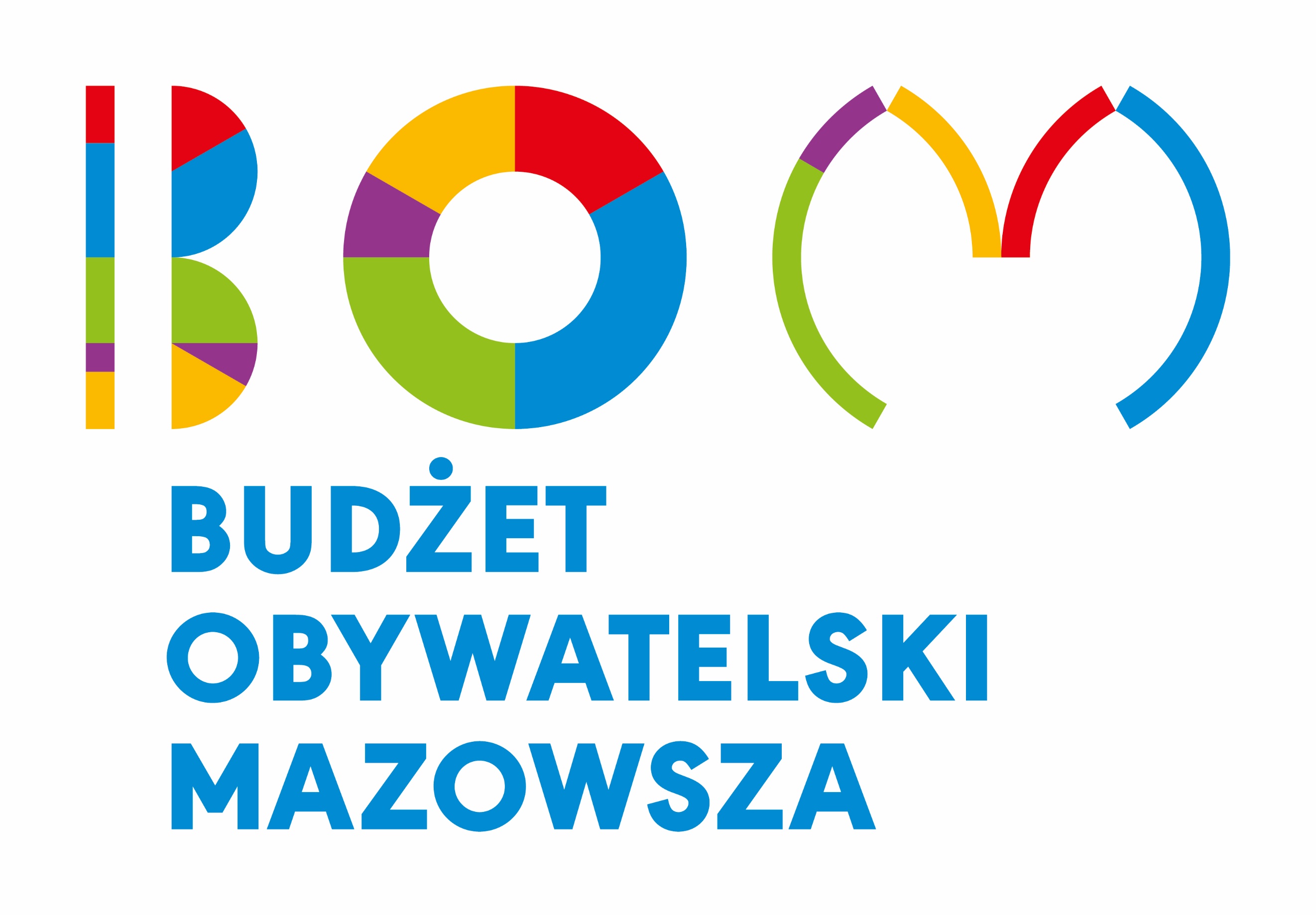 